Schulname Straße
PLZ Ort															Telefonnummer der Schule
Faxnummer der SchuleAnsprechpersonen in der Schuleمسئولان تماس در مدرسهBereichحوزهFotoعکسName / Kontaktنام / مسئول تماسZuständigkeit und Aufgabenمسئولیت‌ها و وظایفSchulleiter/-in:مدیر مدرسه مرد/زن: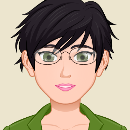 Angelika MidaTel.: E-Mail: Leitung der Schuleمدیریت مدرسهStellvertretende/r Schulleiter/-in:معاون مدرسه مرد/زن: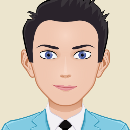 Siggi OstermannTel.: E-Mail:stellvertretende Leitung der Schuleمعاون مدرسهSekretär/-in:منشی مرد/زن: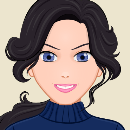 Simone SchmidtTel.: E-Mail: Krankmeldungen مطلع کردن از بیماری  Fahrkarten کارت‌های عبور Klassenlehrer/-in:معلم زن/مرد کلاس درس: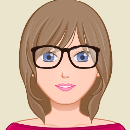 Sabine WagnerTel.: E-Mail:Unterstützung und Beratung in allen persönlichen und schulischen Fragenپشتیبانی و مشاوره برای تمام  سؤالات شخصی و مرتبط با مدرسهBereichFotoNameZuständigkeit und Aufgaben2. Klassenlehrer/-in:2. معلم زن/مرد کلاس درس:Siggi OstermannTel.: E-Mail:Unterstützung und Beratung in allen persönlichen und schulischen Fragen پشتیبانی و مشاوره برای تمام  سؤالات شخصی و مرتبط با مدرسه  
Beratungslehrer/-in: معلم مشاور مرد/زن: 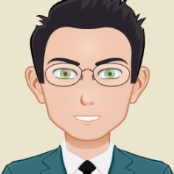 Heinz SommerTel.: E-Mail: Unterstützung in der Schullaufbahnberatungپشتیبانی در زمینه مشاوره راهنمایی مدرسه  

Schulsozialarbeiter/-inمددکار اجتماعی زن/مرد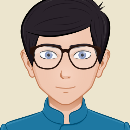 Uwe WinterTel.: E-Mail: Beratung bei persönlichen Fragen wie familiäre und schulische Problemeمشاوره در زمینه سؤالات شخصی مانند مشکلات خانواده و مسائل مربوط به مدرسه  Hilfen bei Anträgen, Behördengängen usw.کمک در زمینه ارائه درخواست‌ها، مراجعه به ادارات دولتی و غیره Streitschlichter/-inمیانجی‌گران مرد/زنNNTel.: E-Mail: Ansprechpersonen bei Streit zwischen Schülerinnen und Schülernمسئولان تماس برای دعوای بین دانش‌آموزان دختر/پسرMedienscoutsمربیان رسانه‌هاNNTel.: E-Mail: Beratung und Unterstützung zur Nutzung von digitalen Medien und bei Problemen, die dabei entstehen مشاوره و پشتیبانی در زمینه استفاده از رسانه‌های دیجیتال و مشکلات مربوط به استفاده از آنها.  
Schülerpatinnen/-patenدوستان" دختر/پسر مدرسهNN, NNTel.: E-Mail: Persönliche Ansprechpartner für Schülerinnen und Schüler, die auch übersetzen könnenمسئولان تماس شخصی برای دانش‌آموزان دختر/پسر که می‌توانند کار ترجمه را نیز انجام دهند Stubos (Studien- und Berufswahlkoordinator/-in)
شتوبوس (هماهنگ‌کننده زن/شتوبوس (هماهنگ‌کننده زن/مرد مشاوره تحصیلی و شغلی)  NNTel.: E-Mail:Beratung und Unterstützung bei Praktika-, Ausbildungs- und Studienwahl مشاوره و پشتیبانی برای دوره‌های کارآموزی، تحصیلات و انتخاب رشته تحصیلی
